Загадки о лесе. Загадки о лесных животных, насекомых и птицахКосолапый великан,Чтобы не попасть в капкан,Спит всю зиму напролет,Лапу сладостно сосет. (Медведь)На овчарку он похож.Что ни зуб — то острый нож!Он бежит, оскалив пасть,На овцу готов напасть. (Волк)Зуб, особенно кусачий,Он и волчий, и собачий.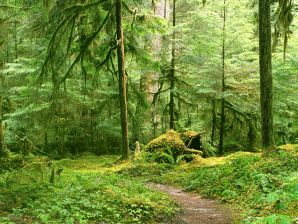 Хищной пасти он примета.Назови примету эту. (Клык)Какой зверь опасныйВ шубе прекраснойНа двор проникает,Кур там хватает? (Лиса)Кто на ветке шишки грызИ бросал объедки вниз?Кто по елкам ловко скачетИ влезает на дубы?Кто в дупле орехи прячет,Сушит на зиму грибы? (Белка)Это что за зверь леснойВстал, как столбик, под соснойИ стоит среди травы —Уши больше головы? (Заяц)У него в полосках спинка,Хвостик легкий, как пушинка,Все запасы, как в сундук,Прячет в дупла... (бурундук).Под соснами, под елкамиПолзет клубок с иголками. (Еж)Две тарелки с пешеходомШли по лесу тихим ходом. (Черепаха)Ах, чистюля! Ах, кокетка!Аккуратней птицы нет.На груди всегда салфетка —И на завтрак, и в обед. (Сорока)Всем года она считает,Но птенцов своих бросает.А послушать — просто врушкаЭта пестрая... (кукушка).Всю ночь летает —Мышей добывает,А станет светло —Летит спать в дупло. (Сова)Кто в лесу деревья лечит,Не жалея головы?Тяжела его работа —Целый день долбить стволы. (Дятел)Птичка с юга прилетела,У окна на ветку села,Чтобы с нами рядом жить,Что ей надо срочно свить? (Гнездо)В старом дереве меняДятел выдолбил шутя,Прилетай, любая птица,Чтоб с семьей расположиться. (Дупло)Домовитая хозяйкаПролетает над лужайкой.Похлопочет над цветком —Он поделится медком. (Пчела)Хоть летает, но не птица,Тонкой талией гордится.Собирает сладкий мед,Но вот в улье не живет. (Оса)На большой цветной коверСела эскадрилья —То раскроет, то закроетРасписные крылья. (Бабочки)На травинке возле ногЗаметался огонек,Но не долго он горел —Вместе с ветром улетел. (Мотылек)Кто они? Откуда? Чьи?Льются черные ручьи:Дружно маленькие точкиСтроят дом себе на кочке. (Муравьи)Бежит по ладошке быстро и ловкоВ точечках черных... (божья коровка).Нет ноги ни одной,Только хвост с головой. (Змея)Он живет на кружевах,Он на мух наводит страх,И хотя не осьминог,Но имеет восемь ног. (Паук)Стоит столб до небес,А на нем шатер-навес.Красной меди столб точеный,А навес сквозной, зеленый. (Сосна)Ее всегда в лесу найдешь —Пойдем гулять и встретим:Стоит колючая, как еж,Зимою в платье летнем. (Ель)Ягоды — не сладость,Зато глазу — радость,И садам украшение,И дроздам угощение. (Рябина)Зелены кусточки,Алые цветочки.Когти-коготочкиСтерегут цветочки. (Шиповник)Листочки с глянцем,Ягодки с румянцем,А сами кусточкиНе выше кочки. (Брусника)